Муниципальное бюджетное дошкольное образовательное учреждение «Детский сад комбинированного вида №33 «Незабудка» г. Альметьевска»Воспитатели: Минахметова З.Р., Багаева Л.Ф.2022Цель:  моделирование перспектив взаимодействия на новый учебный год.Задачи:-       расширить контакт между педагогами и родителями;-       установить между  родителями контакт, сформировать у них положительный настрой;-       рассказать о возрастных и индивидуальных особенностях детей 6- 7лет;-       познакомить с особенностью образовательного процесса в подготовительной группе;План:Вручение благодарностей;Статистика дорожно – транспортных происшествий по Республике Татарстан за прошедшие 7 месяцев.Викторина «Эрудиты ПДД»;Беседа на тему «Для чего нужна игра»;Готовность ребенка к обучению в школе, целевые ориентирыВручение благодарностей.Игра «Комплимент»;Цель: установить между родителями контакт, сформировать у них положительный настрой.Родители сидят в кругу. Начиная с воспитателей, каждому участнику необходимо, передавая букет из осенних листьев сказать рядом сидящему соседу комплимент или какое-либо пожелание.  Замкнуть круг пожеланий – комплиментов на воспитателях, обозначив это так, что мы, воспитатели, и вы родители – едины, совместно мы создаем настроение нашим детям. 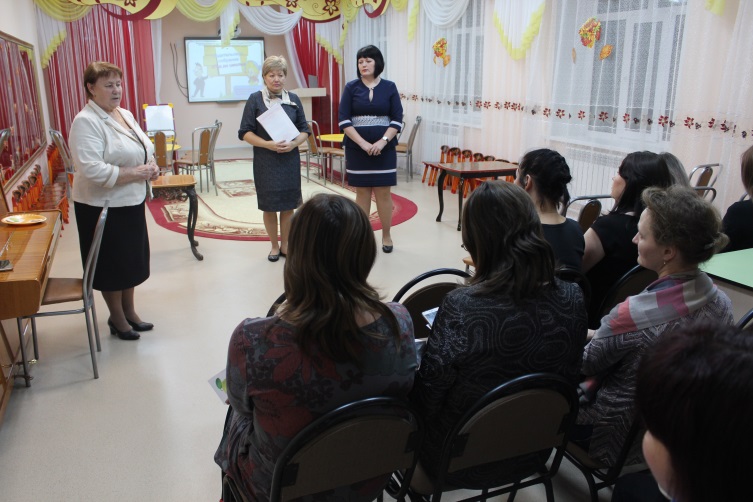 За девять месяцев 2021 года в Татарстане произошло 3220 ДТП, в которых погибли 238 человек . В Татарстане возросло число аварий, в которых пострадали дети, и в основном — по вине взрослых. В этом году 474 таких ДТП, прирост на 4,6%. Тревожные цифры озвучили сегодня утром на брифинге в республиканском ГИБДД.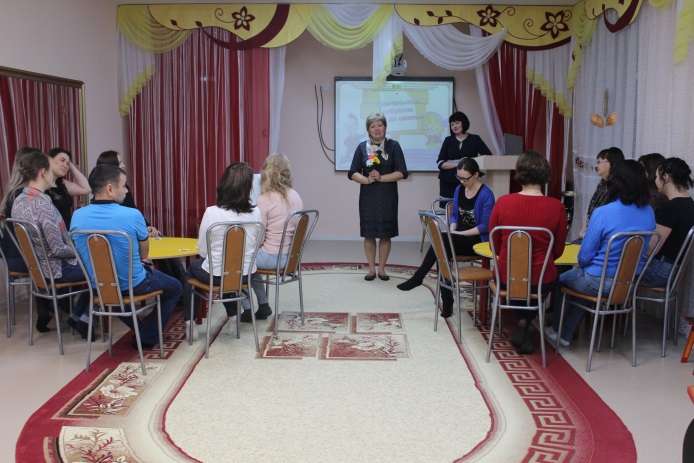 Очень тревожные цифры. Сегодня мы разделились на команды не случайно. Мы предлагаем вам участие в викторине «Эрудиты ПДД». 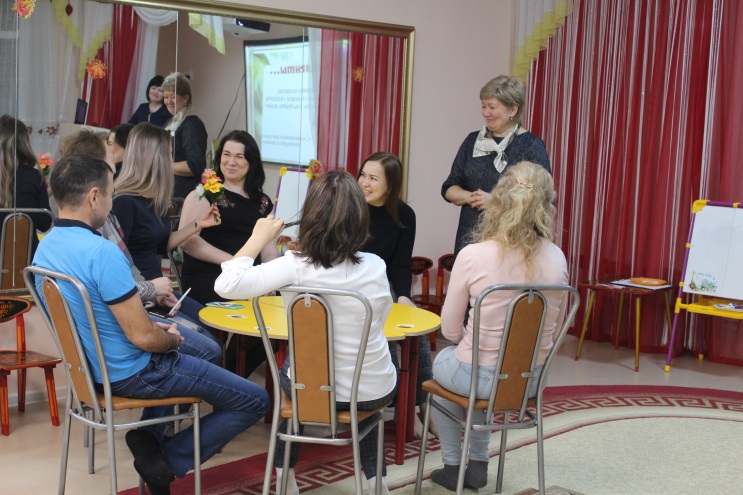 Я предлагаю выбрать капитана. Придумайте название команды, соответствующее данной теме. Воспитатель. Начнем мы с разминки. 1 конкурс.  «НАЗОВИ   ТРАНСПОРТНОЕ   СРЕДСТВО»Воспитатель.  Вспомнить как можно больше сказок или фильмов, где упоминается какое-либо транспортное средство (ковер-самолет, ступа, карета из тыквы и т.п.).Воспитатель задает вопросы обеим командам одновременно.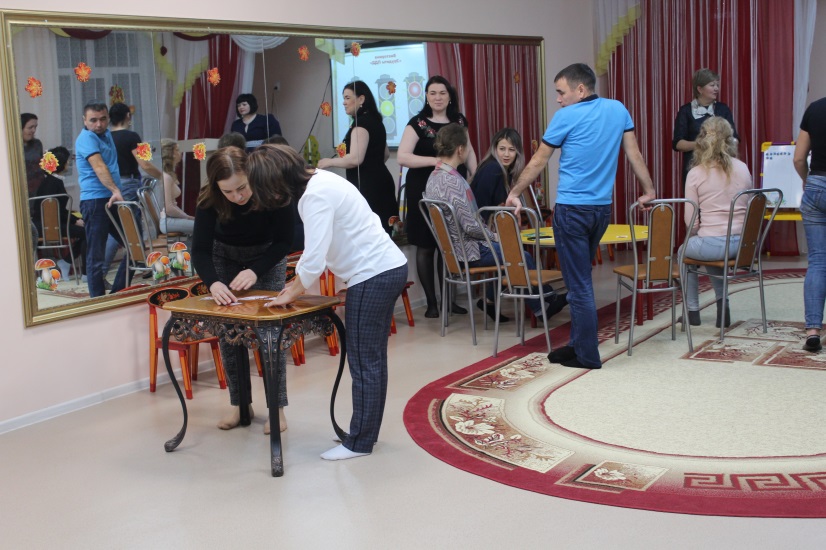  2 конкурс.   «ВОПРОС – ОТВЕТ». Каждой команде по очереди задам 3 вопроса. Отвечайте только на вопросы своей команды, не подсказывайте другой команде. Вопрос 1 команде Какие сигналы имеют пешеходные светофоры? (Красный, зеленый)Вопрос 2 команде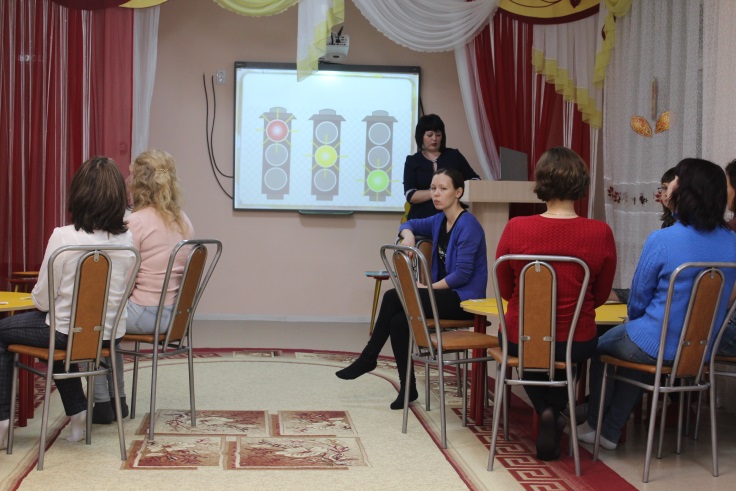 2. Где появился первый светофор? (в Англии)Вопрос 1  команде:3. сколько сигналов имел первый электрический светофор? (два)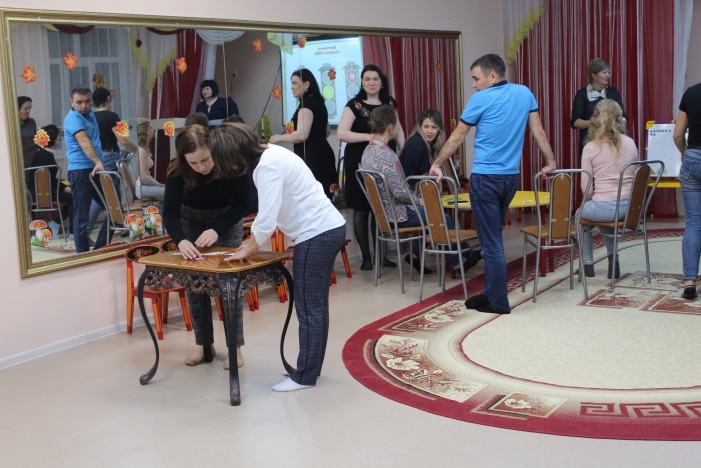 Вопрос 2  команде:4. Сигнал светофора, на который движение запрещено? (красный)Вопрос 1 команде:5. что в переводе с греческого означает слово «светофор»? (носитель света)Вопрос  2 команде6. Сигнальное устройство на железной дороге? (семафор). Жюри подводит итоги второго конкурсаВопросы о велосипеде. 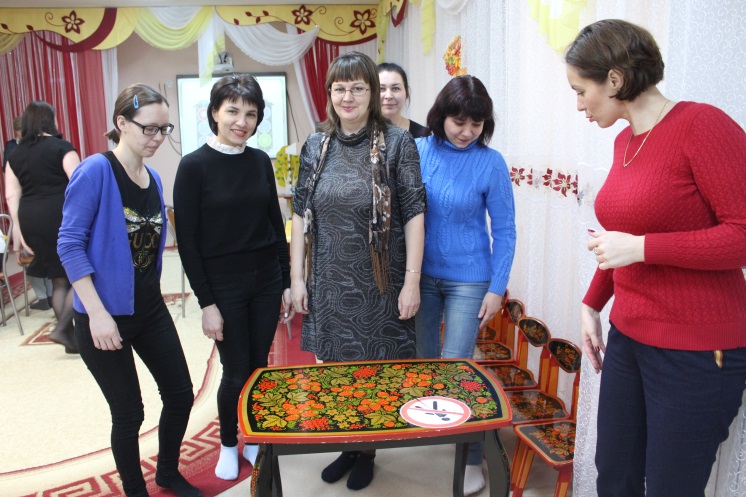 механизм, который поможет, если у велосипеда спустилось колесо (насос);велосипед для двух ездоков (тандем);«горючее» для велосипеда; достигнув какого возраста, разрешается выезжать на проезжую часть на велосипеде? (14 лет) что означает в переводе с латинского слова «велосипед»? (быстрые ноги)название первого велосипеда, который не имел ни руля, ни педалей («бегунок»)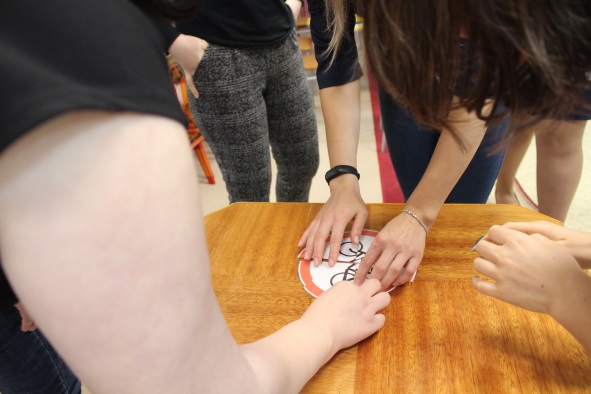 О знаках. Знак – обозначение дороги, по которой нельзя ходить пешеходам (автомагистраль);внутри круга – велосипед, но проезд запрещен («Движение на велосипедах запрещено);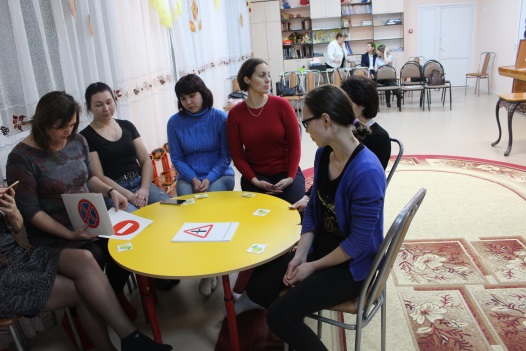 знак, разрешающий переходить дорогу («пешеходный переход»)знак, который поможет в пути, если проголодались («пункт питания»);дорожный знак для лежебок («Кемпинг», «место отдыха»);дорожный знак, который ставят у школ, детских садов и других детских учреждений («Дети»)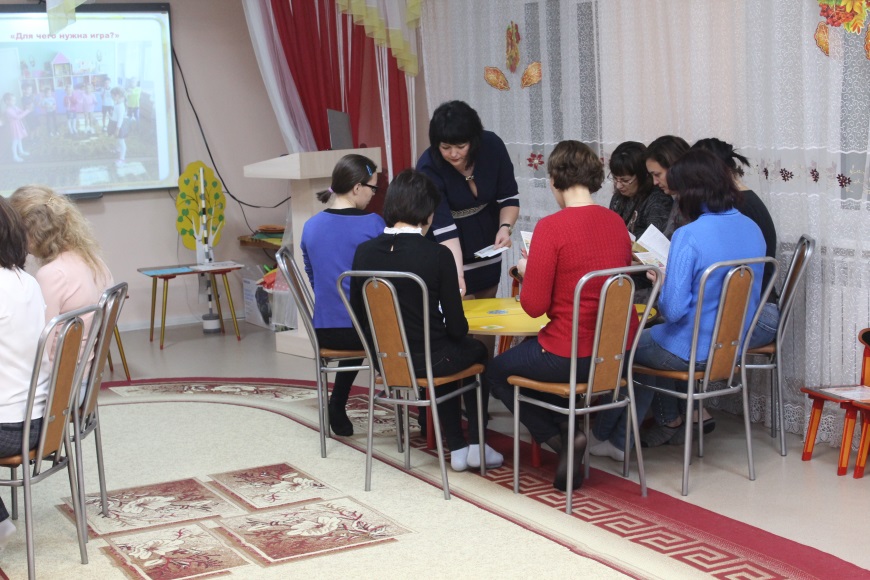 О автомобиляхдеталь автомобиля, связанная с земляным укреплением, морской стихией (вал);место водителя (кабина);автомобильное топливо (бензин);Российский автомобиль – малолитражка («Ока»);материал для покрышек (Резина);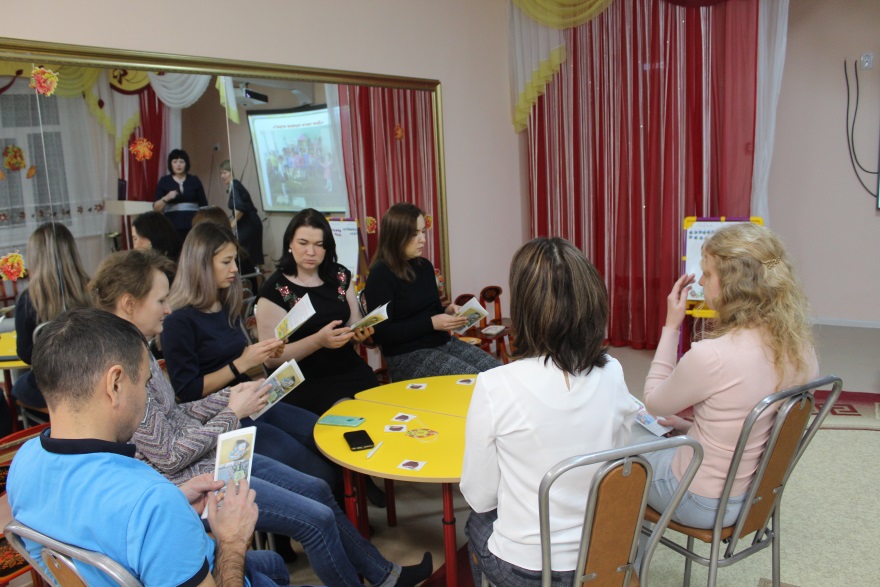 какой деталью автомобиля можно обогреть руки (Муфта).Спортивная часть:Собери знак – разрезанные детали знаков нужно по очереди собрать,  игроки меняются, побеждает тот, кто быстрее всего соберет знаки – балл за название знака, к какой группе относится;Задание: «В стране дорожных знаков».Воспитатель: На улицах много дорожных знаков. Дорожные знаки – лучшие друзья водителей и пешеходов. Каждый знак имеет своё название. Дорожные знаки рассказывают о том, какая дорога как надо ехать, что разрешается, а чего делать нельзя. Бывают знаки предупреждающие (показать), запрещающие, указательные. Первыми будут показывать свои знания родители. Надо распределить знаки на предупреждающие, запрещающие, указательные.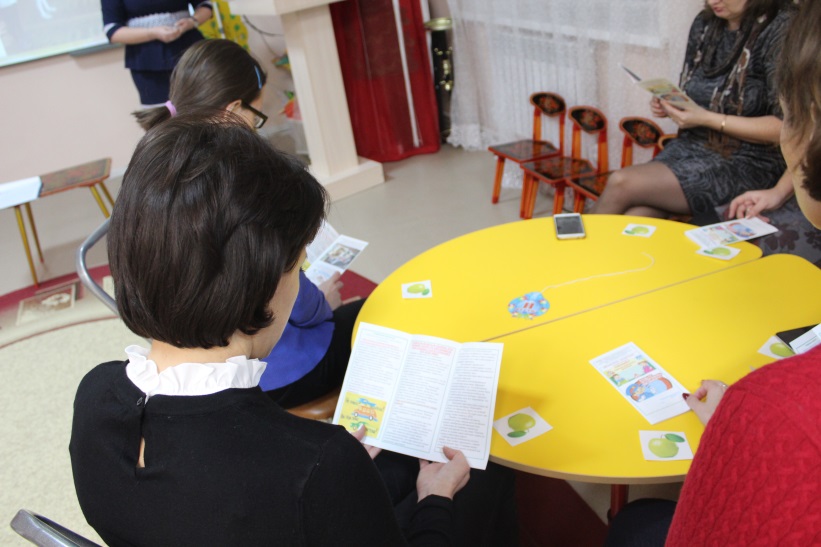    Воспитатель.  А сейчас мы подводим итоги конкурсов и объявим - какая команда набрала больше баллов. А значит, заслужила 1 место в нашей интеллектуальной викторине «Эрудиты ПДД».Награждение медалями участников.Воспитатель: Уважаемые родители, вы успешно справились со всеми заданиями. Показали прекрасные знания по правилам безопасного поведения на дороге. Будьте внимательны на дорогах и улицах города. Берегите себя и своих детей!3.Беседа на тему «Для чего нужна игра»Цель: предоставить родителям возможность задуматься о значении игры в жизни их ребенка.Сегодня мы постараемся ответить на вопрос, который волнует всех родителей будущих первоклашек. «Как  подготовить ребёнка к школе, когда остается один год?». К сожалению, некоторые родители считают, что основное при подготовке к школе - научить читать, считать, писать. Безусловно, подготовка к школе просто необходима, но её недостаточно для успешного обучения в школе правильнее всего развивать познавательную активность будущего ученика.Особое внимание следует уделить игре. В игре развиваются память, мышление, внимание, речь, формируются реальные отношения детей в коллективе, умение подчиняться и руководить, организовывать совместные действия, преодолевать конфликтные ситуации, помогать другим и т. д. Немаловажное значение имеет и воспитание нравственно-волевых качеств, самостоятельности. Считаем эти направления ведущими, т. к. наличие знаний само по себе не определяет успешности обучения. Гораздо важнее, чтобы ребёнок умел самостоятельно их добывать и применять.4.Готовность ребенка к обучению в школе является одним из важнейших итогов психического развития в период дошкольного детства и залогом успешного обучения в школе.Поступление в школу знаменует собой смену социальной позиции ребенка дошкольника и принятию новой позиции - школьника, имеющего круг важных обязанностей и прав, занимающего иное, по сравнению с дошкольниками положение в обществе. Эта готовность выражается в отношении к школе, учителям, учебной деятельности. То есть происходит трансформация всей социальной ситуации развития ребенка.Под психологической готовностью к школе понимается необходимый и достаточный уровень психического развития ребенка для усвоения школьной программы в условиях обучения в группе сверстников. Психологическая готовность складывается из следующих компонентов: педагогическая, интеллектуальная, мотивационная, эмоционально-волевая, коммуникативная.Целевые ориентиры на этапе завершения дошкольного образования следующие:ребенок овладевает основными культурными способами деятельности, проявляет инициативу и самостоятельность в разных видах деятельности - игре, общении, познавательно-исследовательской деятельности, конструировании и др.; способен выбирать себе род занятий, участников по совместной деятельности;ребенок обладает установкой положительного отношения к миру, к разным видам труда, другим людям и самому себе, обладает чувством собственного достоинства; активно взаимодействует со сверстниками и взрослыми, участвует в совместных играх. Способен договариваться, учитывать интересы и чувства других, сопереживать неудачам и радоваться успехам других, адекватно проявляет свои чувства, в том числе чувство веры в себя, старается разрешать конфликты;ребенок обладает развитым воображением, которое реализуется в разных видах деятельности, и прежде всего в игре; ребенок владеет разными формами и видами игры, различает условную и реальную ситуации, умеет подчиняться разным правилам и социальным нормам;ребенок достаточно хорошо владеет устной речью, может выражать свои мысли и желания, может использовать речь для выражения своих мыслей, чувств и желаний, построения речевого высказывания в ситуации общения, может выделять звуки в словах, у ребенка складываются предпосылки грамотности;у ребенка развита крупная и мелкая моторика; он подвижен, вынослив, владеет основными движениями, может контролировать свои движения и управлять ими;ребенок способен к волевым усилиям, может следовать социальным нормам поведения и правилам в разных видах деятельности, во взаимоотношениях со взрослыми и сверстниками, может соблюдать правила безопасного поведения и личной гигиены;ребенок проявляет любознательность, задает вопросы взрослым и сверстникам, интересуется причинно-следственными связями, пытается самостоятельно придумывать объяснения явлениям природы и поступкам людей; склонен наблюдать, экспериментировать. Обладает начальными знаниями о себе, о природном и социальном мире, в котором он живет; знаком с произведениями детской литературы, обладает элементарными представлениями из области живой природы, естествознания, математики, истории и т.п.; ребенок способен к принятию собственных решений, опираясь на свои знания и умения в различных видах деятельности.Игра «Закончи фразу».А теперь уважаемые родители предлагаю вам продолжить нашу работу следующим образом. Я начинаю говорить фразу, а вы ее заканчиваете:Проявляйте к ребенку	(любовь, тепло, внимание и т.д.).Если ребенок капризничает	 (обнимите его, поцелуйте, переключитевнимание на другой вид деятельности).Следите за выполнением .... (режима дня, выполнение домашнего задания и т.д.).Поощряйте ... (самостоятельность, активность и т.д.).Семилетние дети - «почемучки», поэтому	(поощряйте любознательность,интерес и т.д.).РефлексияОбратите внимание на доску, на ней нарисовано дерево настроений, перед вами лежат листочки с дерева разного цвета, (красный - отлично, оранжевый – хорошо, желтый - так себе, зеленый - плохо) предлагаю Вам оценить свое настроение и полученную информацию, прикрепив свой листочек настроения к дереву. Большое спасибо.